SPECIAL AUDITION PROCESS TO THE HUNGARIAN DANCE ACADEMY IN 2020To avoid travel and personal contacts during the Covid-19 pandemic applicants to the Dance Artist training program should audition by sending their recordings by 20 June 2020.MODERN / CONTEMPORARYApplication is only possible to the new class starting in September 2020. The application material needs to include the followings:Student application form – available at: http://mte.eu/en/admission-2020Photos as required on the application form (face and full figure)Max. 15 minutes, with no editing within one exerciseA recording of a max. 2 minutes choreography chosen and performed by the applicant; can be taken from a recent performance or from a recording taken in the ballet studioAll further attachements as described on the Student application form.Send all by wetransfer.com to: contact@mte.euWear: girls: in tights, sleeveless or cap-sleeve or camisole leotard, soft ballet shoes for the ballet exercices, socks or barefoot for the modern/contemporary part boys: leotard or skinny t-shirt and tights, soft ballet shoes for the ballet exercices, socks or barefootfor the modern/contemporary part Regarding ballet: each exercise must be performed to one side, i.e. plié to the right, battement tendu to the left, battement tendu jeté to the right etc.Applicant needs to be aged 14-16.The professional, full time training consists of five years: two years preparatory + three years bachelor degree program. Those admitted need to take care of their general education in their home countries or by distance learning.Tuition fee: 2500 EUR / semesterThe recording the basic classical ballet as well as modern/contemporary exercises as provided by HDA – availablet at: https://drive.google.com/drive/folders/1jA6M6EeE0MR51-IbZe_U3PIW950g_596?usp=sharing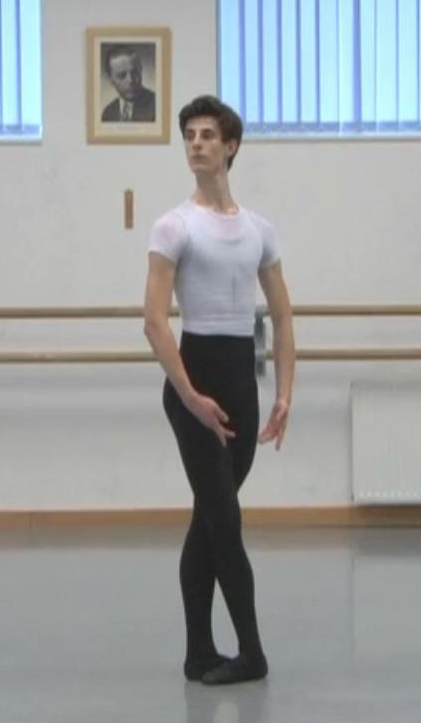 The camera for the recording described in point „c” should be positioned athwart to the front, almost in the middle. Begin the recording with introducing yourself: your name, age, present school and the name of your balletmaster and further teachers. Then a full-figure face-to face and a side-face shot is required to reveal your posture. Following these you can begin the exercises. 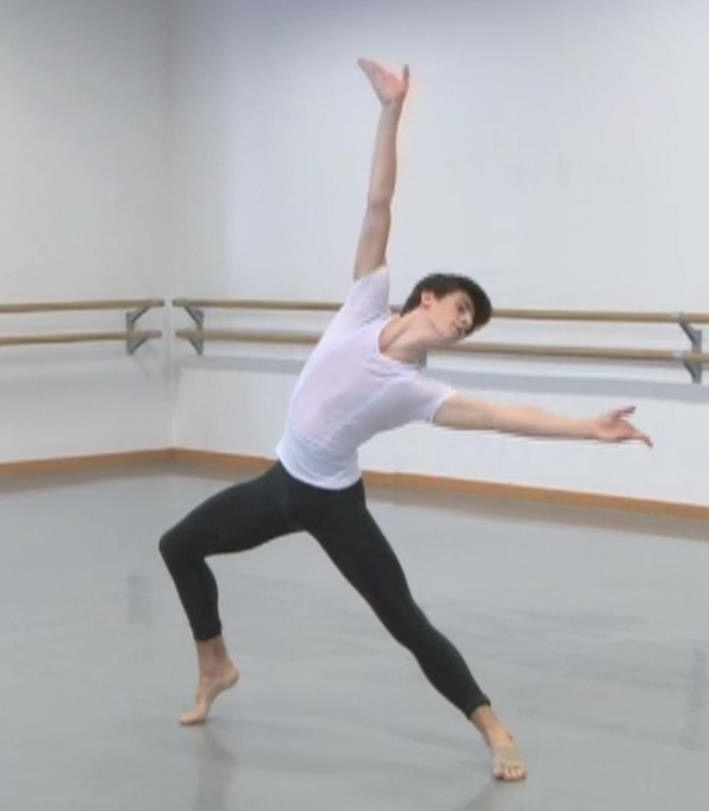 